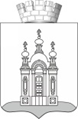 Администрация Добрянского городского округаУПРАВЛЕНИЕ ФИНАНСОВ И КАЗНАЧЕЙСТВААДМИНИСТРАЦИИ ДОБРЯНСКОГО ГОРОДСКОГО ОКРУГА(УФиК)ПРИКАЗ27.01.2020								№ СЭД-265-01-14-15г. Добрянка Об утверждении Порядка ведения учета, исполнения и хранения  исполнительных документов и  решений налогового органа о  взыскании налога, сбора, пеней и  штрафов, предусматривающих  обращение взыскателя на средства  бюджета Добрянского городского  округа, муниципальных казенных  и бюджетных учреждений  Добрянского городского округаВ соответствии с главой 24.1 Бюджетного кодекса Российской Федерации, пунктом 20 статьи 30 Федерального закона от 08.05.2010                       № 83-ФЗ «О внесении изменений в отдельные законодательные акты Российской Федерации в связи с совершенствованием правового положения государственных (муниципальных) учреждений»,ПРИКАЗЫВАЮ:	1.	Утвердить прилагаемый Порядок ведения учета, исполнения и хранения исполнительных документов, и решений налогового органа о взыскании налога, сбора, пеней и штрафов, предусматривающих обращение взыскания на средства бюджета Добрянского городского округа, муниципальных казенных и бюджетных учреждений Добрянского городского округа, и документов, связанных с их исполнением (далее – Порядок).	2.	Признать утратившим силу Приказ управления финансов и казначейства администрации Добрянского городского округа от 28.09.2015 г. № СЭД-01-14-19 «Об утверждении Порядка ведения учета, исполнения и хранения исполнительных документов и решений налогового органа о взыскании налога, сбора, пеней и штрафов, предусматривающих обращение взыскателя на средства бюджета Добрянского муниципального района, муниципальных казенных и бюджетных учреждений Добрянского муниципального района».	3.	Контроль за исполнением приказа возложить на начальника сектора бюджетной отчетности Карабатову О.Ш.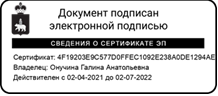 Начальник управления 	                                                                     Г.А. Онучина                               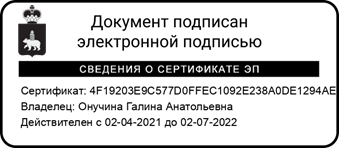 УТВЕРЖДЕНПриказом управления финансов и казначействаадминистрации Добрянского городского округа от 27.01.2020 № 265-01-14-15ПОРЯДОКведения учета, исполнения и хранения исполнительных документов, и решений налогового органа о взыскании налога, сбора, пеней и штрафов,предусматривающих обращение взыскателя на средства бюджета Добрянского городского округа, муниципальных казенных и бюджетных учреждений Добрянского городского округа, и документов, связанных с их исполнениемОбщие положенияНастоящий Порядок, разработанный в соответствии с главой 24.1 Бюджетного Кодекса Российской Федерации, пунктом 20 статьи 30 Федерального закона от 08.05.2010 года № 83-ФЗ «О внесении изменении й в отдельные законодательные акты Российской Федерации в связи с совершенствованием правового положения государственных (муниципальных) учреждений», устанавливает процедуры, связанные с ведением учета, исполнением и хранением исполнительных документов, и решений налогового органа о взыскании налога, сбора, пеней и штрафов, предусматривающих обращение взыскателя на средства бюджета Добрянского городского округа, муниципальных казенных и бюджетных учреждений Добрянского городского округа, и документов связанных с их исполнением.Органом, осуществляющим ведение учета, исполнения и хранения исполнительных документов, и решений налогового органа о взыскании налога, сбора, пеней и штрафов, предусматривающих обращение взыскателя на средства бюджета Добрянского городского округа, муниципальных казенных и бюджетных учреждений Добрянского городского округа, и документов связанных с их исполнением, является управление финансов и казначейства администрации Добрянского городского округа (далее – Управление финансов), в котором открыты и ведутся лицевые счета должников.Должники в настоящем порядке – бюджетные, автономные, казенные учреждения Добрянского городского округа, открывшие лицевые счета в Управлении финансов и муниципальное образование Добрянский городской округ (далее – должник).Взыскатели в настоящем порядке:- физические или юридические лица и их представители по доверенности;- налоговые органы, предъявляющие решения о взыскании налога, сбора, пеней и штрафов;- суды, направляющие исполнительные документы по просьбе взыскателей (далее – взыскатель).Учет и хранение исполнительных документов, и решений налогового органа о взыскании налога, сбора, пеней и штрафов, и документов связанных с их исполнениемДля ведения учета и осуществления хранения исполнительных документов и решений налогового органа о взыскании налога, сбора, пеней и штрафов (далее – решение налогового органа), и документов, связанных с их исполнением в Управлении финансов в электронном виде ведется Журнал учета и регистрации (далее – Журнал) по форме согласно Приложению 1 к настоящему Порядку.Поступивший на исполнение исполнительный документ или решение налогового органа, по денежным обязательствам должников подлежит регистрации в Журнале не позднее следующего дня после поступления его в Управление финансов. При этом дата, зафиксированная при регистрации исполнительного документа или решения налогового органа, в качестве входящей корреспонденции (штамп регистрации проставляется на заявлении взыскателя), указывается в Журнале датой его предъявления в Управление финансов.По каждому поступившему исполнительному документу или решению налогового органа, формируется отдельное дело. Регистрационный номер, указанный в Журнале учета проставляется на заявлении взыскателя, приложенном к исполнительному документу или на решение налогового органа. Регистрационный номер не является для Управления финансов номером, определяющим очередность по исполнению исполнительных документов или решений налогового органа. Копия исполнительного документа вместе с поступившими с ним документами, копии документов фиксирующих ход его исполнения и решения налогового органа, подшиваются в дело. Оригинал исполнительного документа или решение налогового органа, на период исполнения также хранится в деле.Управление финансов осуществляет хранение исполнительных документов и решений налогового органа, связанных с их исполнением, в соответствии с требованиями государственного архивного дела не менее пяти лет.Исполнение судебных актов, предусматривающих обращение взыскателя по денежным обязательствам муниципальных казенных учрежденийИсполнительный документ или решение налогового органа, предусматривающие обращение взыскателя на средства местного бюджета по денежным обязательствам должника, направляется взыскателем для исполнения в Управление финансов.К исполнительному документу (за исключением судебного приказа) должны быть приложены копия судебного акта, надлежаще заверенная, на основании  которого выдан исполнительный документ, и заявление взыскателя с указанием реквизитов банковского счета взыскателя, на который должны быть перечислены денежные средства, подлежащие взысканию.Заявление подписывается взыскателем либо его представителем с приложением доверенности или нотариально удостоверенной копии доверенности или иного документа, удостоверяющего полномочия представителя.Основанием для возврата решения налогового органа является несоответствие формы, утвержденной Приказом ФНС от 13.02.2017 года № ММВ-7-8/179@ (в ред. Приказов ФНС РФ от 04.04.2018 N ММВ-7-8/189@, от 19.03.2019 N ММВ-7-8/144@).Основанием для возврата взыскателю документов, поступивших на исполнение, является:а) отсутствие в Управлении финансов лицевого счета должника;б) не предоставление хотя бы одного из документов, указанного в пункте 3.2. настоящего Порядка;в) не соответствие документов требованиям, установленным Гражданским процессуальным кодексом Российской Федерации, Арбитражным процессуальным кодексом Российской Федерации и законодательством Российской Федерации об исполнительном производстве;д) нарушение установленного срока предъявления исполнительного документа к исполнению;е) представление взыскателем заявления об отзыве исполнительного документа.При наличии оснований для возврата исполнительных документов Управление финансов возвращает исполнительные документы со всеми поступившими приложениями к ним с уведомлением о возврате исполнительного документа взыскателю без исполнения в течении 5 рабочих дней со дня их поступления с указанием причины возврата по форме согласно Приложению 2 к настоящему Порядку.Основанием для возврата в суд исполнительных документов, поступивших на исполнение, является:а) предоставление судом заявления (либо судебного акта) об отзыве исполнительного документа;б) представление должником, либо взыскателем, либо судом документа, отменяющего судебный акт, подлежащий исполнению;в) невозможность осуществить возврат документов, поступивших на исполнение, взыскателю.Копия сопроводительного письма, направляемого в суд, хранится в деле.В случае возврата в суд исполнительных документов по основаниям, указанным в подпунктах «а» и «б», взыскателю направляется уведомление по форме согласно Приложения 3 к настоящему Порядку с приложением всех поступивших от него документов и указанием причины возврата.Основанием для возврата взыскателю или в суд документов, поступивших от них на исполнение, является также невозможность перечисления денежных средств по реквизитам банковского счета, указанного взыскателем или судом в исполнительном документе, и отсутствие ответа в течении 30 календарных дней со дня направления взыскателю или в суд уведомления об уточнении реквизитов банковского счета взыскателя.Возвращение исполнительного документа или решения налогового органа взыскателю не является препятствием для нового предъявления указанного документа к исполнению в пределах срока, исчисляемого в соответствии с законодательством Российской Федерации.При отсутствии оснований для возврата, Управление финансов не позднее 5 рабочих дней после получения исполнительного документа или решения налогового органа направляет должнику уведомление о поступлении исполнительного документа или решения налогового органа согласно Приложениям 4, 11 настоящего Порядка и дате его приема к исполнению с приложением копии судебного акта или решения налогового органа и копии заявления взыскателя к судебному акту.Должник в течении 10 рабочих дней со дня получения уведомления представляет в Управление финансов информацию об источнике образования задолженности и о кодах бюджетной классификации Российской Федерации, по которым должны быть произведены расходы по исполнению исполнительного документа либо решения налогового органа.Если выплаты по исполнению исполнительного документа либо решения налогового органа имеют периодический характер, должник представляет информацию о дате ежемесячной выплаты по данному исполнительному документу или решению налогового органа.Для исполнения исполнительного документа или решения налогового органа должник одновременно с информацией, указанной в пункте 3.7. настоящего Порядка, представляет платежное поручение  на перечисление средств в размере полного либо частичного исполнения исполнительного документа или решения налогового органа в пределах остатках ассигнований, отраженных на его лицевом счете по соответствующим кодам бюджетной классификации.При установлении факта представления взыскателем в Управление финансов заявления с указанием неверных реквизитов банковского счета, Управление финансов не позднее рабочего дня, следующего за днем получения соответствующей информации, направляет взыскателю уведомление о представлении уточненных реквизитов банковского счета взыскателя согласно Приложения 5 к настоящему Порядку, о чем делается запись в Журнале.В случае непредставления взыскателем в течении 30 дней со дня получения уведомления о предоставлении уточненных реквизитов банковского счета взыскателя Управление финансов возвращает с уведомлением о возврате исполнительных документов или решения налогового органа взыскателю документы, поступившие на исполнение. Одновременно делается соответствующая запись в Журнале с указанием причины возврата исполнительного документа или решения налогового органа.При поступлении в Управление финансов надлежащим образом заверенной копии судебного акта об отсрочке, рассрочке или приостановлении исполнения исполнительного документа Управление финансов руководствуется предписаниями, содержащимися в судебном акте, и делает соответствующую запись в Журнале, с указанием наименования и даты судебного акта. Копия судебного акта об отсрочке, рассрочке или приостановлении исполнения исполнительного документа хранится в деле.В случае поступления в Управление финансов копии судебного акта о возобновлении исполнения исполнительного документа Управление финансов делает соответствующую запись в Журнале и не поздее одного рабочего дня, следующего за днем поступления указанного акта от взыскателя, суда или должника, направляет (вручает) должнику уведомление о поступлении судебного акта, предусматривающего возобновление исполнения исполнительного документа, по форме согласно Приложения 6 к настоящему Порядку.В случае поступления в Управление финансов документа об отмене ранее принятого судебного акта, на основании которого был выдан исполнительный документ, Управление финансов направляет в суд уведомление в соответствии с Приложением 2 к настоящему Порядку о возврате исполнительного документа заказным письмом с уведомлением.При этом все поступившие документы от взыскателя либо суда при предъявлении этого исполнительного документа в Управление финансов направляются с уведомлением о возвращении документов, приложенных к исполнительному документу, по форме в соответствии с Приложением 3 к настоящему Порядку.Копии уведомлений о возврате исполнительного документа, направленные в суд и взыскателю, а также копия документа об отмене ранее принятого судебного акта, на основании которого был выдан предъявленный в Управление финансов исполнительный документ, хранятся в деле. Одновременно делается соответствующая запись в Журнале.При отсутствии или недостаточности соответствующих лимитов бюджетных обязательству (бюджетных ассигнований) для полного исполнения исполнительного документа или решения налогового органа должник в десятидневный срок со дня получения уведомления о поступлении исполнительного документа или решения налогового органа направляет структурному подразделению администрации осуществляющему бюджетные полномочия главного распорядителя бюджетных средств, в ведении которого он находится, запрос о необходимости выделения (перераспределения) лимитов бюджетных обязательств (бюджетных ассигнований) в целях исполнения исполнительного документа или решения налогового органа с указанием даты его поступления в Управление финансов. Копия запроса направляется в Управление финансов.Главный распорядитель бюджетных средств в трехмесячный срок со дня поступления исполнительного документа или решения налогового органа в Управление финансов обеспечивает выделение должнику лимитов бюджетных обязательств (бюджетных ассигнований) в соответствии с запросом.Должник обязан представить в Управление финансов платежное поручение на перечисление в установленном порядке средств для полного либо частичного исполнения исполнительного документа или решения налогового органа не позднее следующего рабочего дня после получения в установленном порядке лимитов бюджетных обязательств (бюджетных ассигнований) по соответствующим кодам бюджетной классификации.При нарушении должником требований, установленных пунктами 3.7., 3.8. и 3.12. Управление финансов приостанавливает до момента устранения нарушения осуществление операций по расходованию средств на всех лицевых счетах должника, открытых в Управлении финансов (за исключением операций по исполнению исполнительных документов и решения налогового органа, а также платежных документов, предусматривающих перечисление или выдачу денежных средств для расчетов по оплате труда с лицами, работающими по трудовому договору (контракту), перечисление удержанных налогов и уплату начисленных страховых взносов на обязательное социальное страхование в связи с указанными расчетами), с уведомлением должника и его структурных (обособленных) подразделений), с уведомлением должника не менее чем за 5 рабочих дней до даты приостановки по форме согласно Приложению 7 к настоящему Порядку.При неисполнении должником в течении трех месяцев со дня поступления исполнительного документа или решения налогового органа в Управление финансов, а также при нарушении должником срока выплат по исполнительному документу или решению налогового органа, предусматривающему выплаты периодического характера, Управление финансов приостанавливает до момента устранения нарушения осуществление операций по расходованию средств на всех лицевых счетах должника (за исключением операций по исполнению исполнительных документов и решения налогового органа, а также платежных документов, предусматривающих перечисление или выдачу денежных средств для расчетов по оплате труда с лицами, работающими по трудовому договору (контракту), перечисление удержанных налогов и уплату начисленных страховых взносов на обязательное социальное страхование в связи с указанными расчетами), с уведомлением должника не менее чем за 5 рабочих дней до даты приостановки по форме согласно Приложению 7 к настоящему Порядку.Операции по лицевым счетам не приостанавливаются при предъявлении должником в Управление финансов документа, подтверждающего исполнение исполнительного документа или решения налогового органа, документа об отсрочке, о рассрочке или об отложении исполнения судебных актов или документа, отменяющего или приостанавливающего исполнение судебного акта, на основании которого выдан исполнительный документ.При поступлении в период приостановления операций на лицевых счетах должника копии судебного акта об отмене ранее принятого судебного акта, на основании которого был выдан исполнительный документ, Управление финансов не позднее одного рабочего дня, следующего за днем поступления судебного акта, передает должнику уведомление о возобновлении операций по расходованию средств по форме согласно Приложению 8 к настоящему Порядку и одновременно делает соответствующие записи в Журнале.При неисполнении должником исполнительного документа или решения налогового органа в течении трех месяцев со дня его поступления в Управление финансов, указанный орган в течении 10 дней информирует об этом взыскателя уведомлением по форме согласно Приложения 9 к настоящему Порядку с отметкой об этом в Журнале.При поступлении заявления взыскателя об отзыве исполнительного документа Управление финансов возвращает взыскателю полностью или частично неисполненный исполнительный	 документ с указанием  в сопроводительном письме причины его неисполнения и возврата и информирует об этом должника.В случае частичного исполнения должником исполнительного документа указанный документ возвращается взыскателю с отметкой о размере перечисленной суммы, заверенной подписями начальника управления и печатью Управления финансов.В случае удовлетворения судом заявления взыскателя о взыскании денежных средств со структурного подразделения администрации осуществляющей бюджетные полномочия главного распорядителя средств в порядке субсидиарной ответственности на основании полностью или частично неисполненного исполнительного документа по денежным обязательствам, находящегося в его ведении муниципального казенного учреждения, исполнительный документ о взыскании средств со структурного подразделения администрации осуществляющего бюджетные полномочия главного распорядителя, направляется в Управление финансов для исполнения в порядке, установленном настоящим разделом.При полном исполнении исполнительного документа Управление финансов направляет в суд исполнительный документ с отметкой о номерах платежных документов, датах и суммах перечисленных денежэных средств, заверенной подписью начальника управления и печатью Управления финансов.Управление финансов при неисполнении в полном объеме решения налогового органа уведомляет об этом налоговый орган.Исполнение судебных актов к муниципальному образованию о возмещении вреда, причиненного незаконными действиями (бездействием) органов местного самоуправления либо должностных лиц этих органовДля исполнения судебных актов по искам к муниципальному образованию о возмещении вреда, причиненного незаконными действиями (бездействием) органов местного самоуправления или их должностных лиц, в том числе в результате издания органами местного самоуправления муниципальных правовых актов, не соответствующих закону или иному нормативному правовому акту, а также судебных актов по иным искам о взыскании денежных средств за счет средств казны муниципального образования (за исключением судебных актов о взыскании денежных средств в порядке субсидиарной ответственности главных распорядителей средств бюджета), судебных актов о присуждении компенсации за нарушение права на исполнение судебного акта в разумный срок документы, указанные в пункте 3.2. настоящего Порядка, направляются для исполнения в Управление финансов.Главный распорядитель бюджетных средств, представлявший в суде интересы муниципального образования, обязан направить в Управление финансов информацию о результатах рассмотрения дела в суде в течении 10 дней после вынесения (принятия) судебного акта в окончательной форме.При удовлетворении судом исковых или иных требований, предъявляемых к муниципальному образованию и удовлетворяемых за счет казны, главный распорядитель бюджетных средств, также информирует Управление финансов о наличии оснований для обжалования судебного акта.При наличии оснований для обжалования судебного акта главный распорядитель бюджетных средств обязан предоставить в Управление финансов информацию о результатах обжалования не позднее одного месяца со дня вступления судебного акта в законную силу.Исполнение судебных актов осуществляется за счет ассигнований, предусмотренных на эти цели решением Думы Добрянского городского округа о бюджете на текущий финансовый год. При исполнении судебных актов в объемах, превышающих ассигнования, утвержденные решением о бюджете на эти цели, вносятся соответствующие изменения в сводную бюджетную роспись главных распорядителей бюджетных средств.Исполнение судебных актов производится в течении трех месяцев со дня поступления исполнительных документов в Управление финансов.Исполнение судебных актов может быть приостановлено в соответствии с законодательством Российской Федерации об исполнительном производстве.Регистрация, учет и хранение исполнительных документов, по искам к муниципальному образованию, а также документов, связанных с их исполнением, осуществляется Управлением финансов в соответствии с требованиями, установленными в разделах 2 и 3 настоящего Порядка.Исполнение судебных актов и решений налоговых органов, предусматривающих обращение на средства муниципальных бюджетных учрежденийОбращение взыскания на средства муниципальных бюджетных учреждений осуществляется на основании исполнительных документов (исполнительный лист, судебный приказ) или решения налогового органа с указанием сумм подлежащих взысканию в валюте Российской Федерации, а также в соответствии с установленными законодательством Российской Федерации требованиями, предъявляемыми к исполнительным документам, срокам предъявления исполнительных документов, перерыву срока предъявления исполнительных документов, восстановлению пропущенного срока предъявления исполнительных документов.К исполнительному документу (за исключением судебного приказа), направляемому в Управление финансов для исполнения судом по просьбе взыскателя или самим взыскателем, должно быть приложено заявление взыскателя с указанием реквизитов банковского счета взыскателя, на который должны быть перечислены средства, подлежащие взысканию. Заявление подписывается взыскателем либо его представителем с приложением доверенности или нотариально заверенной копии доверенности, удостоверяющей полномочия представителя.Основанием для возврата взыскателю документов, поступивших на исполнение, является:а) непредставление хотя бы одного из документов, указанных в пункте 5.2. настоящего Порядка;б) несоответствие представленных документов, указанных в пункте 5.2. требованиям, установленным законодательством Российской Федерации; в) отсутствие лицевого счета муниципального бюджетного учреждения в Управлении финансов;г) отсутствие в исполнительном документе фиксированных денежных сумм, подлежащих взысканию (денежных сумм, по которым не требуется текущий либо последующий расчет при исполнении исполнительного документа);д) указание в исполнительном документе денежных средств, подлежащих взысканию в иностранной валюте;е)неверное указание в заявлении реквизитов банковского счета взыскателя;ж) представление взыскателем заявления об отзыве исполнительного документа.При наличии оснований для возврата исполнительных документов (за исключением подпункта «е») Управление финансов возвращает исполнительные документы со всеми поступившими приложениями к ним с уведомлением о возвращении исполнительного документа взыскателю либо в суд без исполнения в течении пяти рабочих дней со дня поступления с указанием причины возврата по форме согласно Приложению 2 к настоящему Порядку.Возврат осуществляется заказным письмом или лично взыскателю (его уполномоченному представителю) под роспись, проставляемую в уведомлении о возврате исполнительного документа, с указанием даты получения.Возвращение исполнительных документов взыскателю не является препятствием для нового предъявления указанного документа к исполнению в пределах срока, исчисляемого в соответствии с законодательством Российской Федерации.Основанием для возврата в суд исполнительных документов, поступивших на исполнение, является:а) представление судом заявления (либо судебного акта)об отзыве исполнительного документа;б) представление должником, либо взыскателем, либо судом документа, отменяющего судебный акт, подлежащий исполнению;в) невозможность осуществить возврат документов, поступивших на исполнение, взыскателю.В случае возврата в суд исполнительных документов по основаниям, указанных в подпунктах «а» и «б» настоящего подпункта, в течении 5 рабочих дней со дня поступления исполнительных документов взыскателю направляется уведомление по форме согласно Приложения 3 к настоящему Порядку с приложением поступивших от него документов и указанием причины возврата.Если в заявлении взыскателя указаны неверные реквизиты банковского счета взыскателя, Управление финансов не позднее одного рабочего дня за днем поступления соответствующей информации, направляет взыскателю уведомление по форме согласно Приложения 5 к настоящему Порядку, об уточнении реквизитов банковского счета взыскателя.В случае непредставления взыскателем в течении 30 дней со дня получения уведомления о предоставлении уточненных реквизитов банковского счета взыскателя Управление финансов возвращает взыскателю документы, поступившие на исполнение, в соответствии с подпунктом «е» пункта 5.3.При отсутствии оснований для возврата Управление финансов не позднее пяти рабочих дней после получения исполнительного документа или решения налогового органа направляет должнику уведомление о поступлении исполнительного документа, решения налогового органа и о дате его приема к исполнению с приложением заявления взыскателя или уведомление о поступлении решения налогового органа по форме согласно Приложений 10, 12 к настоящему Порядку.Должник в течении 30 рабочих дней со дня получения уведомления о поступлении исполнительного документа или уведомления о поступлении решения налогового органа представляет в Управление финансов платежный документ на перечисление средств для полного либо частичного исполнения исполнительного документа или решения налогового органа в пределах общего остатка средств, учтенных на лицевом счете должника.Должник самостоятельно определяет, с какого лицевого счета должника (лицевых счетов), открытых ему, должно производиться списание средств для исполнения требований, содержащихся в исполнительном документе или решении налогового органа.Если выплаты по исполнению исполнительного документа имеют периодический характер, должник одновременно с платежным документом представляет в Управление финансов информацию о сроках ежемесячных выплат по данному исполнительному документу.При отсутствии либо недостаточности денежных средств для исполнения предъявленных исполнительных документов или решения налогового органа должник обязан предоставить в Управление финансов платежный документ на перечисление средств для полного либо частичного исполнения исполнительного документа или решения налогового органа не позднее следующего рабочего дня после дня поступления средств на определенный им лицевой счет должника.При нарушении должником требований, установленных пунктом 5.7. Управление финансов, приостанавливает не позднее пятого рабочего дня, следующего за указанным должником днем осуществления ежемесячной выплаты, до момента устранения нарушения осуществление операций по расходованию средств на всех лицевых счетах  (за исключением операций по исполнению исполнительных документов и решения налогового органа, а также платежных документов, предусматривающих перечисление или выдачу денежных средств для расчетов по оплате труда с лицами, работающими по трудовому договору (контракту), перечисление удержанных налогов и уплату начисленных страховых взносов на обязательное социальное страхование в связи с указанными расчетами), с уведомлением должника и его структурных (обособленных) подразделений), с уведомлением об этом должника по форме согласно Приложения 7 к настоящему Порядку.Операции по лицевым счетам должника не приостанавливаются при предъявлении (поступлении) в Управление финансов документа, подтверждающего исполнение исполнительного документа или решения налогового органа, документа об отсрочке, о рассрочке или об отложении исполнения судебных актов, документа, отменяющего или приостанавливающего исполнение судебного акта, на основании которого выдан исполнительный документ.В случае поступления судебного акта о возобновлении исполнения исполнительного документа, Управление финансов не позднее следующего рабочего дня направляет должнику уведомление о поступлении судебного акта, предусматривающего возобновление исполнения исполнительного документа, по форме согласно Приложению 6 к настоящему Порядку.Если выплаты по исполнению исполнительного документа имеют периодический характер, но должник не предоставил в Управление финансов информацию о сроках ежемесячной выплаты по данному исполнительному документу или наружил срок ежемесячной выплаты по исполнительному документу, указанному в предоставленной им информации, Управление финансов приостанавливает не позднее пятого рабочего дня, следующего за указанным должником днем осуществления ежемесячной выплаты, до момента устранения нарушения, осуществление операций по расходованию средств на всех его лицевых счетах (за исключением операций по исполнению исполнительных документов и решения налогового органа, а также платежных документов, предусматривающих перечисление или выдачу денежных средств для расчетов по оплате труда с лицами, работающими по трудовому договору (контракту), перечисление удержанных налогов и уплату начисленных страховых взносов на обязательное социальное страхование в связи с указанными расчетами), с уведомлением должника и его структурных (обособленных) подразделений), с уведомлением об этом должника по форме согласно Приложения 7 к настоящему Порядку.При полном исполнении исполнительного документа Управление финансов направляет в суд исполнительный документ с отметкой о номерах платежных документов, датах и суммах перечисленных денежных средств, заверенной подписью начальника управления, и печатью Управления финансов.При исполнении в полном объеме решения налогового органа Управление финансов, уведомляет об этом налоговый орган.При неисполнении должником исполнительного документа или решения налогового органа в течении трех месяцев со дня его поступления в Управление финансов в случае невозможности осуществления взыскания денежных средств с должника в связи с отсутствием на лицевых счетах должника денежных средств более трех месяцев. Управление финансов в течении 10 рабочих дней информирует об этом взыскателя уведомлением по форме согласно Приложения 9 к настоящему Порядку.Регистрация, учет и хранение исполнительных документов или решения налогового органа, предусматривающих обращение взыскателя на средства муниципальных бюджетных учреждений, а также документов связанных с их исполнением, осуществляется Управлением финансов в соответствии с требованиями, установленными в разделах 2 и 3 настоящего Порядка.Приложение 1 к Порядку ведения учета, исполнения и хранения исполнительных документов, и решений налогового органа о взыскании налога, сбора, пеней и штрафов,предусматривающих обращение взыскателя на средства бюджета Добрянского городского округа, муниципальных казенных и бюджетных учреждений Добрянского городского округа, и документов, связанных с их исполнением утвержденный приказом управления финансов и казначейства администрации Добрянского городского округа от 27.01.2020 № 265-01-14-15ЖУРНАЛучёта и регистрации исполнительных документов                                                                                                                                                       Приложение 2   к Порядку ведения учета, исполнения и хранения исполнительных документов, и решений налогового органа о взыскании налога, сбора, пеней и штрафов,предусматривающих обращение взыскателя на средства бюджета Добрянского городского округа, муниципальных казенных и бюджетных учреждений Добрянского городского округа, и документов, связанных с их исполнением утвержденный приказом управления финансов и казначейства администарции Добрянского городского округа от 27.01.2020 № 265-01-14-15_________________________ (наименование организации/Ф.И.О. взыскателя по исполнительному документу/судебного органа)___________________________________________                                       (адрес)Уведомлениео возврате исполнительного документаУправление финансов и казначейства администрации Добрянского городского округа возвращает исполнительный документ серия __ №_________, выданный «______»_________ 20__ г.____________________________________________________________________          
                             (наименование судебного органа, выдавшего исполнительный документ)на основании  ____________________________________________________________________                                     (наименование акта судебного органа, дата, № дела, по которому он вынесен)в связи __________________________________________________________________________________                                                                                        (указывается причина возврата)Приложение: на _________ л. в 1-м экз.Начальник управления                _________________           _____________________                                                    (подпись)                            (расшифровка подписи)Исполнитель, № телефона Приложение 3к Порядку ведения учета, исполнения и хранения исполнительных документов, и решений налогового органа о взыскании налога, сбора, пеней и штрафов,предусматривающих обращение взыскателя на средства бюджета Добрянского городского округа, муниципальных казенных и бюджетных учреждений Добрянского городского округа, и документов, связанных с их исполнением утвержденный приказом управления финансов и казначейства администарции Добрянского городского округа от 27.01.2020 № 265-01-14-15_________________________ (наименование организации/Ф.И.О. взыскателя по исполнительному документу)      ___________________________________________                                       (адрес)Уведомлениео возвращении документов, приложенныхк исполнительному документуУправление финансов и казначейства администрации Добрянского городского округа возвращает документы ____________________ которые прилагались к исполнительному документу серия __ №_________, выданному «______»_________ 20__ г._______________________________________________________________________          
                             (наименование судебного органа, выдавшего исполнительный документ)на основании  ____________________________________________________________________                                     (наименование акта судебного органа, дата, № дела, по которому он вынесен)в связи __________________________________________________________________________________                                                                                 (указывается причина возврата)Приложение: на _________ л.в 1-м экз.Начальник управления                _________________            ____________________                                                  (подпись)                                (расшифровка подписи)Исполнитель, № телефона 				                                                      Приложение 4к Порядку ведения учета, исполнения и хранения исполнительных документов, и решений налогового органа о взыскании налога, сбора, пеней и штрафов,предусматривающих обращение взыскателя на средства бюджета Добрянского городского округа, муниципальных казенных и бюджетных учреждений Добрянского городского округа, и документов, связанных с их исполнением утвержденный приказом управления финансов и казначейства администарции Добрянского городского округа от 27.01.2020 № 265-01-14-15_________________________ (наименование должника)  ___________________________________________                                        (адрес)Уведомлениео поступлении исполнительного документа Управление финансов и казначейства администрации Добрянского городского округа уведомляет вас о поступлении исполнительного документа по делу:и  необходимости  представления  в  течение  10 рабочих   дней   со  дня  получения настоящего уведомления информации об источнике образования задолженности и о кодах бюджетной классификации РФ, по которым должны быть произведены расходы бюджета по исполнению исполнительного документа применительно к бюджетной классификации РФ текущего финансового года, а в случае недостатка бюджетных ассигнований – копию запроса главному распорядителю бюджетных средств о необходимости перераспределения (выделения) бюджетных ассигнований по исполнению судебного решения в срок не превышающий трёх месяцев со дня его поступления в Управление финансов.Приложение: копии заявления взыскателя и судебного акта на __л. в 1-м экз.Начальник управления                _________________           _____________________                                                 (подпись)                                    (расшифровка подписи)Исполнитель, № телефона ____________________________________________________________________(линия отрыва)РАСПИСКА 1должника о получении Уведомления о поступленииисполнительного документа от «_________»________________ 20___ г. № ___________ Должность__________________   ________________      _________________                                                          (подпись)                                        (расшифровка подписи)«______» ________________ 20____ г._______________________1 Заполняется в случае вручения Уведомления о поступлении исполнительного документа с нарочным.Приложение 5к Порядку ведения учета, исполнения и хранения исполнительных документов, и решений налогового органа о взыскании налога, сбора, пеней и штрафов,предусматривающих обращение взыскателя на средства бюджета Добрянского городского округа, муниципальных казенных и бюджетных учреждений Добрянского городского округа, и документов, связанных с их исполнением утвержденный приказом управления финансов и казначейства администарции Добрянского городского округа от 27.01.2020 № 265-01-14-15_________________________ (наименование организации/Ф.И.О. взыскателя по исполнительному документу)      ___________________________________________                                       (адрес)Уведомлениео предоставлении уточнённых реквизитов банковского счета взыскателяВ  связи  с  представлением  Вами   в   управление финансов и казначейства администрации Добрянского городского округа заявления  с  указанием  неверных  реквизитов банковского счета, на которые должны быть перечислены денежные средства,  взысканные  по  исполнительному документу или решению налогового органа   № _______,   выданного  «__» ___________ 20__ г. ___________________________________________________________________,    (наименование судебного органа, выдавшего исполнительный документ)на основании _______________________________________________________                 (наименование акта судебного органа, дата, номер дела, по которому он вынесен)сообщаем   Вам  о  необходимости   представления   в   управление финансов  и казначейства администрации Добрянского городского округа уточнённых реквизитов банковского счета взыскателя.    При  непредставлении уточнённых реквизитов банковского счета взыскателя в  течение  30  дней  со  дня  получения  настоящего уведомления документы, находящиеся  на  исполнении, подлежат  возврату.Приложение: на _________ л. в 1-м экз.Начальник управления                _________________        ______________________                                                      (подпись)                         (расшифровка подписи)Исполнитель, № телефона Приложение 6к Порядку ведения учета, исполнения и хранения исполнительных документов, и решений налогового органа о взыскании налога, сбора, пеней и штрафов,предусматривающих обращение взыскателя на средства бюджета Добрянского городского округа, муниципальных казенных и бюджетных учреждений Добрянского городского округа, и документов, связанных с их исполнением утвержденный приказом управления финансов и казначейства администарции Добрянского городского округа от 27.01.2020 № 265-01-14-15_________________________ (наименование должника по исполнительному документу)___________________________________________                                       (адрес)Уведомлениео поступлении судебного акта, предусматривающеговозобновление исполнения исполнительного документа    В связи с поступившим ________________________________________________                                      (наименование поступившего судебного акта и судебного органа, выдавшего его)сообщаем Вам о необходимости исполнения исполнительного документасерия ____ № _________________, выданного «__» _________________ 20__ г.______________________________________________________________________,(наименование судебного органа, выдавшего исполнительный документ)на основании _______________________________________________________,                                  (наименование акта судебного органа, дата, номер дела, по которому он вынесен)в порядке и в срок__________,  установленный указанным судебным актом.Приложение: копия судебного акта на _________ л. в 1-м экз.Начальник управления                _________________         _____________________                                                      (подпись)                         (расшифровка подписи)Исполнитель, № телефона__________________________________________________________________________(линия отрыва)РАСПИСКА 1должника о получении Уведомления о поступленииисполнительного документа от «_________»________________ 20___ г. № ___________ Должность__________________   ________________      _________________                                                          (подпись)                                        (расшифровка подписи)«______» ________________ 20____ г._______________________1 Заполняется в случае вручения Уведомления о поступлении исполнительного документа с нарочным.                                                                                                              Приложение 7к Порядку ведения учета, исполнения и хранения исполнительных документов, и решений налогового органа о взыскании налога, сбора, пеней и штрафов,предусматривающих обращение взыскателя на средства бюджета Добрянского городского округа, муниципальных казенных и бюджетных учреждений Добрянского городского округа, и документов, связанных с их исполнением утвержденный приказом управления финансов и казначейства администарции Добрянского городского округа от 27.01.2020 № 265-01-14-15_________________________ (наименование должника по  исполнительному документу)_________________________________________                                       (адрес)Уведомлениео приостановлении операций по расходованию средств в связи с неисполнением требований исполнительного документа или решения налогового органаВ связи с неисполнением __________________________________________________                                                                   (наименование должника по исполнительному документу)требований исполнительного документа или решения налогового органа №________, выданного «_____»____________ 20___ г.__________________________________________________________________________________                      (наименование судебного органа, выдавшего исполнительный документ)на основании    ___________________________________________________________________                                (наименование акта судебного органа, дата, № дела, по которому он вынесен)уточняем, что на основании  нарушения пункта 6 статьи 242.5 Бюджетного Кодекса Российской Федерации осуществление операций по расходованию средств на лицевых счетах ____________________ с ___         года приостановлено до момента устранения нарушений (за исключением операций по исполнению исполнительных документов и решения налогового органа, а также платёжных документов, предусматривающих перечисление или выдачу денежных средств для расчётов по оплате труда с лицами, работающими по трудовому договору (контракту), перечисление удержанных налогов и уплату начисленных страховых взносов на обязательное социальное страхование в связи с указанными расчётами), с уведомлением должника и его структурных (обособленных) подразделений).Начальник управления                _________________                   _________________                                                  (подпись)                                    (расшифровка подписи)Исполнитель, № телефона                                                                                                     Приложение 8к Порядку ведения учета, исполнения и хранения исполнительных документов, и решений налогового органа о взыскании налога, сбора, пеней и штрафов,предусматривающих обращение взыскателя на средства бюджета Добрянского городского округа, муниципальных казенных и бюджетных учреждений Добрянского городского округа, и документов, связанных с их исполнением утвержденный приказом управления финансов и казначейства администарции Добрянского городского округа от 27.01.2020 № 265-01-14-15_________________________ (наименование должника по исполнительному документу)_________________________________________                                       (адрес)Уведомлениео возобновлении операций по расходованию средствВ связи с поступившим в Управление финансов _______________________________________________________________________(наименование поступившего судебного акта и судебного органа, выдавшего____________________________________________________________________  его/иного документа, послужившего основанием для возобновления операций по расходованию средств)___________________________________________________________________,(содержание поступившего судебного акта/документа)операции на лицевых счетах __________________________________________,                  (наименование должника по исполнительному  документу)приостановленные в соответствии с  положениями,  установленными  статьей 242.5 Бюджетного Кодекса РФ, при неисполнении требований исполнительного документа серия ____ № ______, выданного «__» __________ 20__ г.       ___________________________________________,(наименование судебного органа, выдавшего исполнительный документ)на основании _______________________________________________________                                              (наименование акта судебного органа, дата, N дела, по которому  он вынесен)возобновлены.Начальник управления                _________________            ____________________                                                      (подпись)                            (расшифровка подписи)Исполнитель, № телефонаПриложение 9к Порядку ведения учета, исполнения и хранения исполнительных документов, и решений налогового органа о взыскании налога, сбора, пеней и штрафов,предусматривающих обращение взыскателя на средства бюджета Добрянского городского округа, муниципальных казенных и бюджетных учреждений Добрянского городского округа, и документов, связанных с их исполнением утвержденный приказом управления финансов и казначейства администарции Добрянского городского округа от 27.01.2020 № 265-01-14-15_________________________ (наименование должника по исполнительному документу)_________________________________________                                       (адрес)Уведомлениео неисполнении должником требований исполнительного документа или решения налогового органа    В связи с истечением «___» ____________20__г.трехмесячного срока исполнения исполнительного документа или решения налогового органа № _____, выданного "__" __________________ 20__ г. _____________________________,    (наименование судебного органа, выдавшего исполнительный документ)на основании ________________________________________________________  (наименование акта судебного органа, дата, N дела, по которому  он вынесен)и  неисполнением должником содержащихся в нем  требований  сообщаем  Вам  о возможности отзыва исполнительного документа или решения налогового органа и предъявления исполнительного документа или решения налогового органа  в  подразделение  службы  судебных  приставов  в  соответствии с Федеральным    законом от 02.10.2007г. № 229-ФЗ «Об   исполнительном   производстве» для обращения взыскания на имущество должника.    Для  отзыва  исполнительного документа Вам необходимо  направить в управление финансов и казначейства администрации Добрянского городского округа заявление с просьбой о его возврате.Начальник управления                _________________           ____________________                                                      (подпись)                         (расшифровка подписи)Исполнитель, № телефона                                                                                                     Приложение 10к Порядку ведения учета, исполнения и хранения исполнительных документов, и решений налогового органа о взыскании налога, сбора, пеней и штрафов,предусматривающих обращение взыскателя на средства бюджета Добрянского городского округа, муниципальных казенных и бюджетных учреждений Добрянского городского округа, и документов, связанных с их исполнением утвержденный приказом управления финансов и казначейства администарции Добрянского городского округа от 27.01.2020 № 265-01-14-15_________________________ (наименование должника)        ___________________________________________                                            (адрес)Уведомлениео поступлении исполнительного документа Управление финансов и казначейства администрации Добрянского городского округа уведомляет вас о поступлении исполнительного документа по делу:и  необходимости  представления  в  срок не превышающий 30 рабочих   дней   со  дня  получения настоящего уведомления платёжного документа на перечисление в установленном порядке средств для полного либо частичного исполнения требований исполнительного документа в пределах общего остатка средств, учтённых на лицевом счёте должника.Приложение: копии заявления взыскателя и судебного акта на __л. в 1-м экз.Начальник управления                _________________           _____________________                                                 (подпись)                                    (расшифровка подписи)Исполнитель, № телефона ____________________________________________________________________(линия отрыва)РАСПИСКА 1должника о получении Уведомления о поступленииисполнительного документа от «_________»________________ 20___ г. № ___________ Должность__________________   ________________      _________________                                                          (подпись)                                        (расшифровка подписи)«______» ________________ 20____ г._______________________1 Заполняется в случае вручения Уведомления о поступлении исполнительного документа с нарочным.                                                                                                     Приложение 11к Порядку ведения учета, исполнения и хранения исполнительных документов, и решений налогового органа о взыскании налога, сбора, пеней и штрафов,предусматривающих обращение взыскателя на средства бюджета Добрянского городского округа, муниципальных казенных и бюджетных учреждений Добрянского городского округа, и документов, связанных с их исполнением утвержденный приказом управления финансов и казначейства администарции Добрянского городского округа от 27.01.2020 № 265-01-14-15_________________________ (наименование должника)        ___________________________________________                                        (адрес)Уведомлениео поступлении решения налогового органа Управление финансов и казначейства администрации Добрянского городского округа уведомляет вас о поступлении решения налогового органа:и  необходимости  представления  в  течение  10 рабочих   дней   со  дня  получения настоящего уведомления информации об источнике образования задолженности и о кодах бюджетной классификации РФ, по которым должны быть произведены расходы бюджета по исполнению исполнительного документа применительно к бюджетной классификации РФ текущего финансового года, а в случае недостатка бюджетных ассигнований – копию запроса главному распорядителю бюджетных средств о необходимости перераспределения (выделения) бюджетных ассигнований по исполнению судебного решения в срок не превышающий трёх месяцев со дня его поступления в Управление финансов.Приложение: копии заявления и решения налогового органа на __л. в 1-м экз.Начальник управления                _________________           _____________________                                                 (подпись)                                    (расшифровка подписи)Исполнитель, № телефона ______________________________________________________(линия отрыва)РАСПИСКА 1должника о получении Уведомления о поступленииисполнительного документа от «_________»________________ 20___ г. № ___________ Должность__________________   ________________      _________________                                                          (подпись)                                        (расшифровка подписи)«______» ________________ 20____ г._______________________1 Заполняется в случае вручения Уведомления о поступлении исполнительного документа с нарочным.	                                                                                          Приложение 12к Порядку ведения учета, исполнения и хранения исполнительных документов, и решений налогового органа о взыскании налога, сбора, пеней и штрафов,предусматривающих обращение взыскателя на средства бюджета Добрянского городского округа, муниципальных казенных и бюджетных учреждений Добрянского городского округа, и документов, связанных с их исполнением утвержденный приказом управления финансов и казначейства администарции Добрянского городского округа от 27.01.2020 № 265-01-14-15_________________________ (наименование должника)  ___________________________________________                                        (адрес)Уведомлениео поступлении решения налогового органа Управление финансов и казначейства администрации Добрянского городского округа уведомляет вас о поступлении решения налогового органа:и  необходимости  представления  в  срок не превышающий 30 рабочих   дней   со  дня  получения настоящего уведомления платёжного документа на перечисление в установленном порядке средств для полного либо частичного исполнения требований исполнительного документа в пределах общего остатка средств, учтённых на лицевом счёте должника.Приложение: копии заявления и решения налогового органа на __л.в 1-м экз.Начальник управления                _________________           _____________________                                                 (подпись)                                    (расшифровка подписи)Исполнитель, № телефона ____________________________________________________________________(линия отрыва)РАСПИСКА 1должника о получении Уведомления о поступленииисполнительного документа от «_________»________________ 20___ г. № ___________ Должность__________________   ________________      _________________                                                          (подпись)                                        (расшифровка подписи)«______» ________________ 20____ г._______________________1 Заполняется в случае вручения Уведомления о поступлении исполнительного документа с нарочным.№ п/пРегистрационный номер тома по номенкла-туре делДата предъявления исполнительного документа или решения налогового органаИсполнительный документ или решение налогового органаИсполнительный документ или решение налогового органаИсполнительный документ или решение налогового органаНаименование должника в соответствии с исполнительным документом, адресНаименование организации/ (Ф.И.О.) взыскателя (представителя взыскателя)/ судебного органа, предъявившего исполнительный   документ, № и дата почтового уведомления, адрес, банковские реквизиты взыскателяСумма, взыскиваемая по исполнительному документы, руб.в том числе:в том числе:в том числе:№ п/пРегистрационный номер тома по номенкла-туре делДата предъявления исполнительного документа или решения налогового органаСерия, номер/ дата выдачинаименование судебного органа наименование судебного акта и номер дела по которому выдан исполнительный документНаименование должника в соответствии с исполнительным документом, адресНаименование организации/ (Ф.И.О.) взыскателя (представителя взыскателя)/ судебного органа, предъявившего исполнительный   документ, № и дата почтового уведомления, адрес, банковские реквизиты взыскателяСумма, взыскиваемая по исполнительному документы, руб.Задолженность, руб.Пени, штрафы, %,руб.В возмещение госпошлины, руб.123456789101112Уведомление Должника о поступлении исполнительного документа или решения налогового органаУведомление Должника о поступлении исполнительного документа или решения налогового органаДата вручения уведомления о поступлении исполнительного документа должнику или решения налогового органаУведомление о предоставлении уточнённых реквизитов банковского счета взыскателяУведомление о предоставлении уточнённых реквизитов банковского счета взыскателяДата  вручения уведомления о предоставлении уточнённых реквизитов должникуномердатаУведомление должника о неисполнении требований исполнительного документа или решения налогового органаУведомление должника о неисполнении требований исполнительного документа или решения налогового органаУведомление должника о неисполнении требований исполнительного документа или решения налогового органаУведомление должника о неисполнении требований исполнительного документа или решения налогового органаУведомление должника о неисполнении требований исполнительного документа или решения налогового органаУведомление взыскателя о неисполнении должником требований исполнительного документа или решения налогового органаУведомление взыскателя о неисполнении должником требований исполнительного документа или решения налогового органаУведомление Должника о поступлении исполнительного документа или решения налогового органаУведомление Должника о поступлении исполнительного документа или решения налогового органаДата вручения уведомления о поступлении исполнительного документа должнику или решения налогового органаУведомление о предоставлении уточнённых реквизитов банковского счета взыскателяУведомление о предоставлении уточнённых реквизитов банковского счета взыскателяДата  вручения уведомления о предоставлении уточнённых реквизитов должникуномердатауведомление о приостановлении операций по расходованию средствуведомление о приостановлении операций по расходованию средстввозобновлении операций по расходованию  средстввозобновлении операций по расходованию  средстввозобновлении операций по расходованию  средствУведомление взыскателя о неисполнении должником требований исполнительного документа или решения налогового органаУведомление взыскателя о неисполнении должником требований исполнительного документа или решения налогового органаномердатаДата вручения уведомления о поступлении исполнительного документа должнику или решения налогового органаномердатаДата  вручения уведомления о предоставлении уточнённых реквизитов должникуномердатаномердатадатаоснованиедатаномердата13141516171819202021222324ИсполненоИсполненоИсполненоИсполненоИсполненоИсполненоК исполнениюК исполнениюК исполнениюК исполнениюВозврат исполнительного документа/передача исполнительного документа при изменении типа бюджетного учрежденияВозврат исполнительного документа/передача исполнительного документа при изменении типа бюджетного учрежденияВозврат исполнительного документа/передача исполнительного документа при изменении типа бюджетного учрежденияПриостановление/отзыв/отмена/ возобновление исполнения исполнительных документов/отметка о периодических выплатахПриостановление/отзыв/отмена/ возобновление исполнения исполнительных документов/отметка о периодических выплатахПриостановление/отзыв/отмена/ возобновление исполнения исполнительных документов/отметка о периодических выплатахС лицевого счета предназначенного для учета операций со средствами  бюджетных учреждений (за исключением субсидий на иные цели, а также бюджетных инвестиций, предоставленных бюджетным учреждениям из соответствующих бюджетов бюджетной системы РФ)С лицевого счета предназначенного для учета операций со средствами  бюджетных учреждений (за исключением субсидий на иные цели, а также бюджетных инвестиций, предоставленных бюджетным учреждениям из соответствующих бюджетов бюджетной системы РФ)С лицевого счета предназначенного для учета операций со средствами  бюджетных учреждений (за исключением субсидий на иные цели, а также бюджетных инвестиций, предоставленных бюджетным учреждениям из соответствующих бюджетов бюджетной системы РФ)С лицевого счета предназначенного для учета операций со средствами,   предоставленными бюджетным учреждениям из бюджетов бюджетной системы РФ в виде субсидий на иные цели, а так же бюджетных инвестиций)/ с иных счетовС лицевого счета предназначенного для учета операций со средствами,   предоставленными бюджетным учреждениям из бюджетов бюджетной системы РФ в виде субсидий на иные цели, а так же бюджетных инвестиций)/ с иных счетовС лицевого счета предназначенного для учета операций со средствами,   предоставленными бюджетным учреждениям из бюджетов бюджетной системы РФ в виде субсидий на иные цели, а так же бюджетных инвестиций)/ с иных счетовВсего:руб.В том числе:В том числе:В том числе:Уведомление /сопроводи-тельное письмо/акт передачиУведомление /сопроводи-тельное письмо/акт передачиПричина возвратаОснование Основание Период приостано-вления/ дата отзыва, отмены, возобновле-ния/Платежное поручениеПлатежное поручениеПлатежное поручениеПлатежное поручениеПлатежное поручениеПлатежное поручениеВсего:руб.Задолженность, руб.Пени, штрафы, %, руб.В возмещение госпошлины, руб.номердатаПричина возвратаНаименование документа и судебного органа, его выдавшего (дата, номер)Дата поступления в управление финансов и казначействаПериод приостано-вления/ дата отзыва, отмены, возобновле-ния/номердатаСумма, руб.номердатаСумма, руб.Всего:руб.Задолженность, руб.Пени, штрафы, %, руб.В возмещение госпошлины, руб.номердатаПричина возвратаНаименование документа и судебного органа, его выдавшего (дата, номер)Дата поступления в управление финансов и казначействаПериод приостано-вления/ дата отзыва, отмены, возобновле-ния/25262728293031323334353637383940N 
п/пДата пос-  
тупления   
исполни-   
тельного   
документа в
управление финансов и казначейства администрации Добрянского городского округаНаименование организа-
ции/Ф.И.О. взыскателя 
(представителя взыска-
теля)/судебного орга- 
на, представившего    
исполнительный доку-  
мент/номер и дата поч-
тового уведомления /банковские реквизиты взыскателяИсполнительный документИсполнительный документИсполнительный документN 
п/пДата пос-  
тупления   
исполни-   
тельного   
документа в
управление финансов и казначейства администрации Добрянского городского округаНаименование организа-
ции/Ф.И.О. взыскателя 
(представителя взыска-
теля)/судебного орга- 
на, представившего    
исполнительный доку-  
мент/номер и дата поч-
тового уведомления /банковские реквизиты взыскателясерия,
номер
и дата
выдачиНаимено-вание
судебного  
органанаименование 
судебного акта
и номер дела, 
по которому  
выдан     
исполнительный
документ123456N 
п/пДата пос-  
тупления   
исполни-   
тельного   
документа в
управление финансов и казначейства администрации Добрянского городского округаНаименование организа-
ции/Ф.И.О. взыскателя 
(представителя взыска-
теля)/судебного орга- 
на, представившего    
исполнительный доку-  
мент/номер и дата поч-
тового уведомления /банковские реквизиты взыскателяИсполнительный документИсполнительный документИсполнительный документN 
п/пДата пос-  
тупления   
исполни-   
тельного   
документа в
управление финансов и казначейства администрации Добрянского городского округаНаименование организа-
ции/Ф.И.О. взыскателя 
(представителя взыска-
теля)/судебного орга- 
на, представившего    
исполнительный доку-  
мент/номер и дата поч-
тового уведомления /банковские реквизиты взыскателясерия,
номер
и дата
выдачиНаимено-вание
судебного  
органанаименование 
судебного акта
и номер дела, 
по которому  
выдан     
исполнительный
документ123456N 
п/пДата поступления   
решения налогового органаНаименование налогового органа, представившего решениеНомер и дата выдачи решения налогового органа1234N 
п/пДата поступления   
решения налогового органаНаименование налогового органа, представившего решениеНомер и дата выдачи решения налогового органа1234